 Intake Form 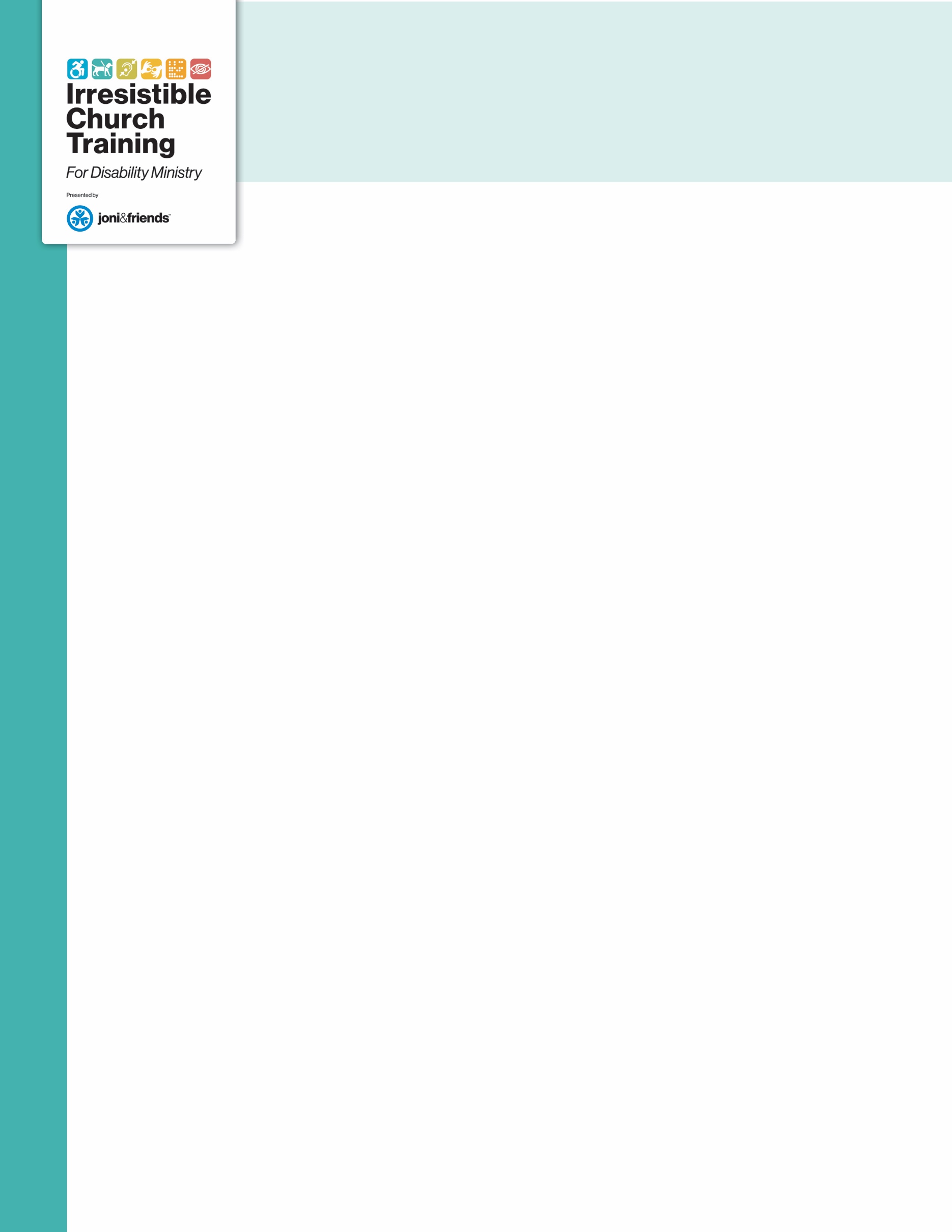 Caring for Those with Special Needs

These questions allow us to provide the best experience and safest environment for all of our friends within the ministry. Our church leaders and ministry volunteers will respect your family’s right to privacy. Any information shared is communicated directly with those caring for your family member and only on a “need to know” basis. If you have any questions, please contact [Insert Name] for more information. Mother’s name 		                  _____________  Phone 	  	_____     Live at home?  Y   NAddress 			   	___________________________________________________           City 					      ZIP 		Email 						     Alternate Phone 					Father’s name 		                      Phone # 			  Live at home?  Y   NAddress 			   	___________________________________________________           City 					      ZIP 		Email 						     Alternate Phone # 					Siblings? 	Name 			___ Age ___	Name 		___	___ ___ Age 	_	Name 			___ Age ___	Name 				 Age 	_Allergies/Food Sensitivities:  Yes         No      If yes, please explain 					Life Threatening?            Yes          No 		EPI Pen?       Yes           NoFood/drinks to avoid 											  Assistance needed for eating/drinking?       Yes       NoProne to Seizures:      Yes       No       Other Medical Concerns: 						Toileting Needs:      Independent	With Assistance		Wears DiapersSigns, gestures, words to Indicate toileting Needs 							Medication:      Yes       No   Type and purpose 								Main mode(s) of communication:      Verbal        Visual Supports        Sign Language          Digital Devices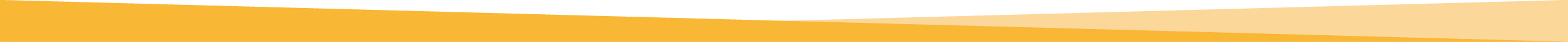 My child is independent with 										My child needs assistance with 										My child is uncomfortable with or has sensitivities to 							Behavior concerns to be aware of 									Trigger-points for frustration/resistance 								Calming tools and aids 											Behaviors that may communicate a specific need (please indicate the need where appropriate) 															Classroom situations you wish to be contacted about 							My child loves to 											Enjoys music?       Yes       No	Enjoys arts & crafts?       Yes       No	Outside play?       Yes       NoWriting?       Yes       No	 	Reading?       Yes       NoPlease describe your child’s understanding of and relationship with God 					Goals for your child at church 										Ideas for church to better serve your family 								Additional thoughts or comments 									